                                                          台灣教牧關顧協會-臨床牧關教育Taiwan Association For Pastoral Care – Clinical Pastoral Education天主教聖馬爾定醫院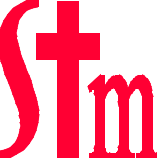 St. Martin De Porres Hospital宗旨聖馬爾定醫院為廣傳福音、榮神益人，於2012年6月成立臨床牧關教育中心，結合醫院豐富的資源，特設立專屬臨床牧關教育中心的教室，提供「臨床牧關教育」( CPE ）來造就神學院學生、教會傳道員、牧師及平信徒臨床牧關教育的專業，學習結合神學、輔導諮商技術與臨床關懷的實務，實踐耶穌基督的博愛精神。合乎要求的受訓結業者，將頒發台灣教牧關顧協會的結業證書外，本院亦頒發結業證書。特色1.醫療專題課程講師為本院醫師及衛教師擔任。2.本院獨有高齡模擬及推輪椅體驗課程。3.個別督導：一對一對協談，結合本院院牧部沙盤遊戲及悲傷療癒卡輔導。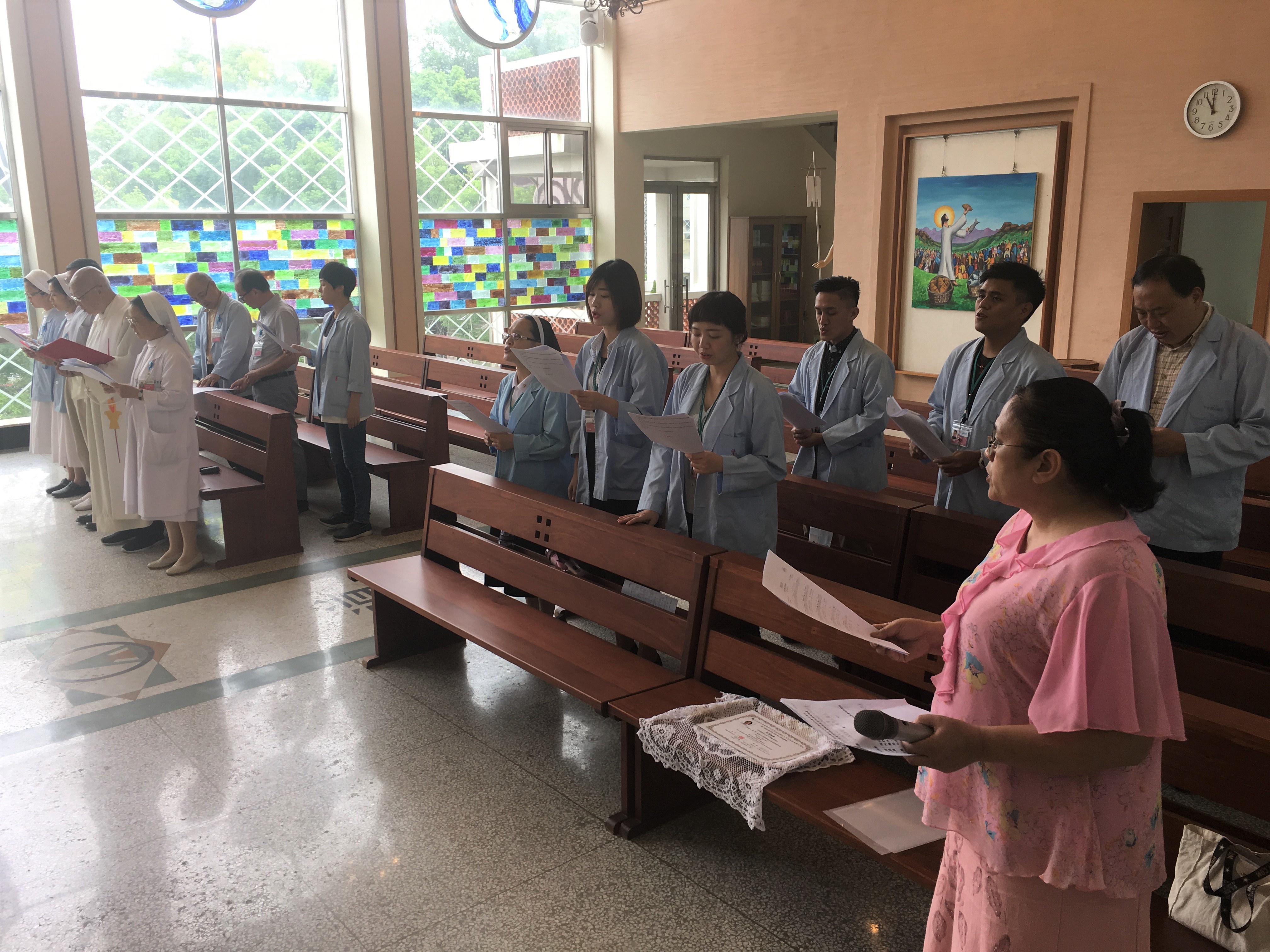 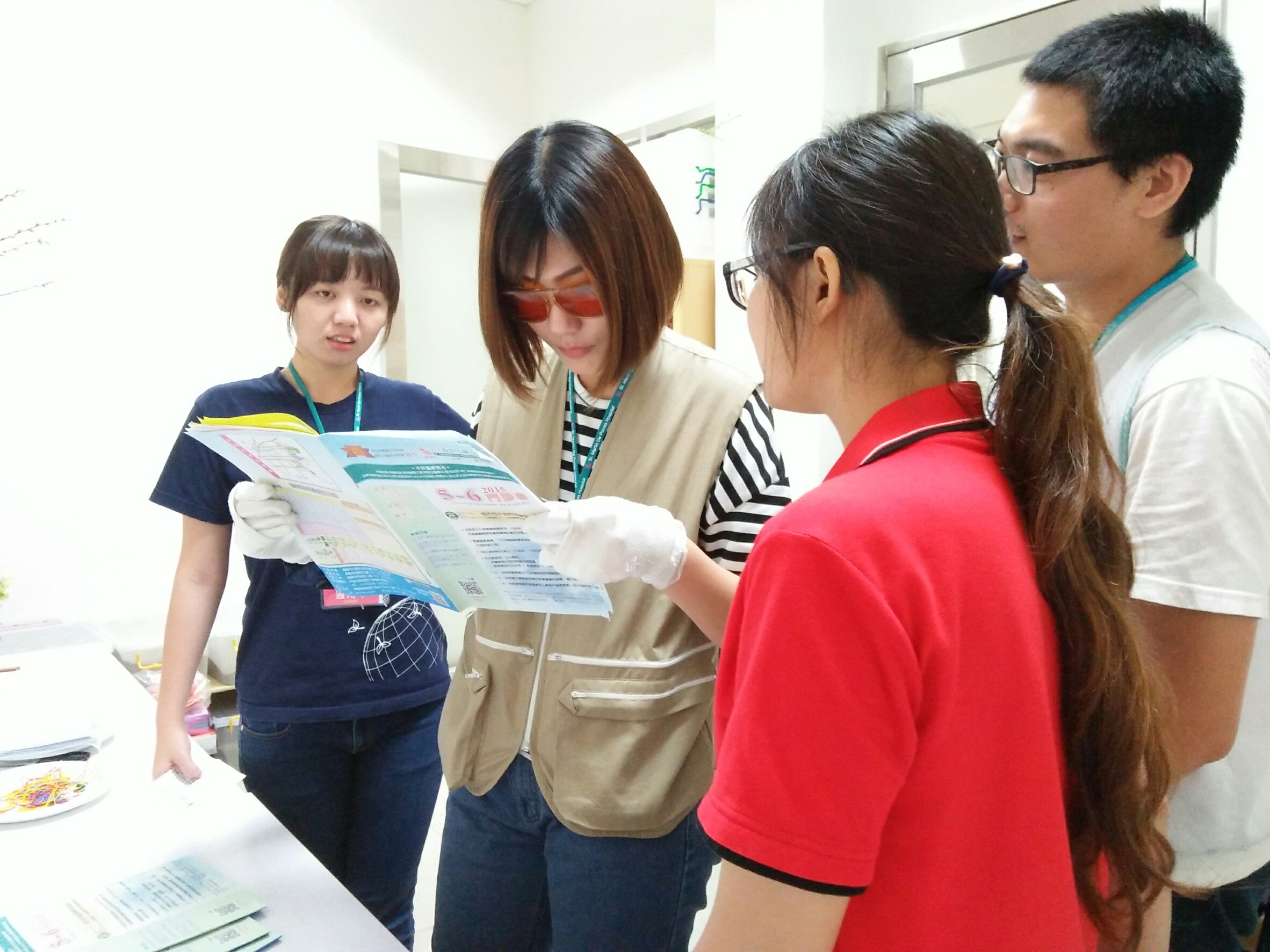 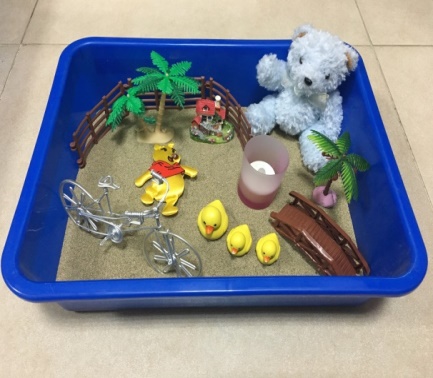 課程內容基礎級400 小時專業課程講座（ 200 小時）臨床牧關教育的發展、自我認識與瞭解、諮商理論、病房探訪和會談技巧、臨終關懷、探訪注意事項、安寧教育課程、悲傷輔導、危機和自殺處遇、醫院福傳、影片欣賞、心理學派專題、醫學專題及信仰專題。臨床訓練（ 200 小時）病房探訪、每週心得報告、逐字報告、單位詩歌佈道 、人際關係團體（IPR）、讀書心得、個別督導等。四、訓練日期與地點 日    期：2024年06月24日（星期一）至08月 30日（星期五）共十週，每週一到週五，每天 08:10-17:10 ，共計 400 小時。地    點：聖馬爾定醫院院牧部-牧關臨床教育中心五、報名截止日期報名截止日期即日起到 2024年03月15（星期五）日截止。招收8位，額滿即止。六、費用1.報名費500元，面談時繳交。2.訓練費用：13,000元，在學學生優免1000元。錄取報到後繳交費用。 2.另繳交台灣教牧關顧協會結業證書費1,000元，於課中繳交費用。七、申請資格神學院學生、從事醫院牧靈關懷人員、從事教會牧靈福傳者 (神父、牧師、傳道、修女、修士)。大專及同等學歷畢業具有虔誠信仰對牧靈工作有興趣者。 八、訓練師資＊夏月英督導：嘉義大學輔導諮商學系                  南華大學人文學院生死學研究所碩士（生死教育與諮商組）                  聖馬爾定醫院牧關督導                  聖馬爾定醫院院牧部主任                  台灣教牧牧關協會CPE督導＊特邀神父、牧師、心理師及各科衛教師等協助。九、面談地    點：嘉義市大雅路二段565號   電   話：05-2756000轉1905  面談時間：另安排時間，屆時通知。十、報名須知 1.申請CPE基礎級：凡申請者須填寫申請表及相關資料（含你/妳對 CPE的期待及宣教使命）、推薦函等親自送達或郵寄資料。2.本院負責人會用電子郵件連繫學員通知與督導面談時間。於面談當天繳  交報名費500元。3.錄取後請檢附一年內1吋近照三張，請報到繳交。3.可安排住宿約每月3,200元~3,700元及汽車停車（400元/月），按本院  規定收費標準。4.依「醫院感染管制查核基準」規定，需近3個月X光及 檢附體檢報告，  體檢項目待學員錄取通過後以信箱通知學員執行體檢內容，並將檢查報  告於上課前二週寄回如下聯絡處，審核通過才可報到。    5.若有其他疑問，錄取時將予以補充說明。十一、申請方式：請向聖馬爾定醫院院牧部索取招生簡章及申請表（05）2756000轉1905或聖馬爾定醫院網站下載CPE招生簡章、申請表及推薦函。十二、連絡處聖馬爾定醫院院牧部牧關臨床教育中心收   嘉義市大雅路二段565號聯絡電話：夏月英 督導：0982712353     辦公室電話：05-2756000#1905  Email：smile110280@yahoo.com.tw天主教聖馬爾定醫院CPE 申請表※申請晉級級別  請在 □ 內打 V  □基礎學員   □高級學員（第1次）       □高級學員（第2次）  □專業學員   □助理督導    □實習督導   □督導    第       次申請                                                推薦牧者或老師：             申 請 人：               (簽名)   申請日期：    年   月   日中文姓名     性別出生年月日出生年月日   年  月  日   年  月  日   年  月  日   年  月  日身份證字號身份證字號英文姓名婚姻狀況□未婚   □已婚□未婚   □已婚□未婚   □已婚□未婚   □已婚子子     人     人血型血型英文姓名婚姻狀況□未婚   □已婚□未婚   □已婚□未婚   □已婚□未婚   □已婚女女     人     人出生地出生地通訊處電話電話e-mail行動電話行動電話學歷學歷學歷學歷學歷學歷學歷學歷學歷學歷就讀起訖年月就讀起訖年月就讀起訖年月畢/肄業畢/肄業學校學校學校學校科系科系科系科系科系科系高中□畢  □肄□畢  □肄大學□畢  □肄□畢  □肄研究所□畢  □肄□畢  □肄□畢  □肄□畢  □肄□畢  □肄□畢  □肄經     歷經     歷經     歷經     歷經     歷經     歷經     歷經     歷任職起訖年月任職起訖年月任職起訖年月任職起訖年月任職起訖年月職     稱職     稱1.1.1.1.1.1.1.1.2.2.2.2.2.2.2.2.3.3.3.3.3.3.3.3.現    職現    職現    職現    職現    職現    職現    職現    職任職起訖年月任職起訖年月任職起訖年月任職起訖年月任職起訖年月職     稱職     稱參與CPE專業訓練及其機構參與CPE專業訓練及其機構參與CPE專業訓練及其機構參與CPE專業訓練及其機構參與CPE專業訓練及其機構參與CPE專業訓練及其機構起訖年月起訖年月起訖年月起訖年月起訖年月起訖年月受訓時數受訓時數取得資格